Beleidsplan Reuma Netwerk Utrecht e.o.2019-2022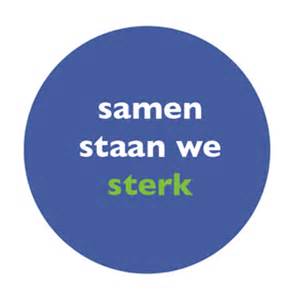 VoorwoordVoor u ligt het beleidsplan 2019-2022 van het Reuma Netwerk Utrecht (RNU). Met het schrijven van dit beleidsplan is de keuze gemaakt om helder te formuleren wat de missie en visie is van het RNU en hoe we de komende jaren middels concrete doelen met elkaar de reumazorg kunnen optimaliseren. Namens het RNU-bestuur,Jenneke Bouman, Desiree van Deursen, Susanne BusInhoud:VoorwoordInleiding								p3Missie en Visie								p4Organisatie								p5Jaarplan 2016								p5Inleiding.Sinds een aantal jaren heeft de Stad Utrecht en omstreken een reuma-netwerk. Hierin participeren zorgverleners vanuit de regio Utrecht, die affiniteit hebben met het begeleiden van patiënten met een reumatische aandoening en die hun begeleiding van deze patiënten willen optimaliseren in de breedste zin van het woord. In de afgelopen jaren is vooral aandacht besteed aan het elkaar informeren middels presentaties van een praktijk lid en/of uitnodigen van een externe deskundigen zoals reumatologen, reuma consulenten, docenten NPI etc.Het Reuma Netwerk Utrecht (RNU) kent een nauwe samenwerking met de Reuma Patiëntenvereniging Utrecht (RPVU). Dit uit zich middels aanwezigheid van RPVU leden bij de bijeenkomsten van het reumanetwerk. En het mee helpen organiseren van het zwemmen voor patiënten met een reumatische aandoening.Het RNU heeft een eigen beleidsplan, welke vrijwel parallel loopt met ReumanetNL waarin kwaliteit van zorg, eisen aan de deelnemers, onderlinge afspraken, verwachtingen van elkaar en zorgpaden worden omschreven. De leden van het RNU hebben een prettige en goede samenwerking met de specialisten en reumaconsulenten van de drie nabije ziekenhuizen: Diaconessenhuis, Antonius Ziekenhuis, UMC. Missie Om effectief en efficiënt de reumazorg te kunnen aanbieden in onze regio zullen we de komende jaren continue keuzes moeten maken. Dit betekent dat we steeds moeten blijven inspelen op veranderingen en anticiperen op kansen en bedreigingen binnen en buiten ons netwerk.De missie van het Reuma Netwerk Utrecht is om de patiënt met een reumatische aandoening centraal te stellen. Alle deelnemende zorgverleners vanuit de praktijken hebben als doelstelling dat de reumapatiënt die (gespecialiseerde) zorg krijgt die hij nodig heeft. Onafhankelijk waar hij die zorg het beste kan krijgen. Voor de patiënt met een reumatische aandoening en andere zorgverleners moet het Reumanetwerk Utrecht herkenbaar en zichtbaar zijn.VisieHet RNU stelt zich tot doel om de reumazorg zowel in kwalitatieve als in kwantitatieve zin te bevorderen.Het streeft ernaar om de volgende doelstellingen te realiseren;Kwaliteit van leden: in het netwerk zijn professionals verbonden vanuit verschillende disciplines: reumatologen, reumaverpleegkundigen, oefentherapeuten, fysiotherapeuten, podotherapeuten, (hand-)ergotherapeuten.  Zij voldoen aan eisen, zoals de scholingseisen conform het landelijk netwerk ReumanetNL en zoals beschreven in de samenwerkingsovereenkomst van het RNU.Scholing: bepaalde scholing is verplicht om te (gaan) volgen. Deelname aan de scholing is verplicht om lid te blijven/worden van het netwerk, zodoende is het kennisniveau van de leden gegarandeerd. Het RNU volgt hierin de landelijk richtlijnen van o.a. ReumanetNL.Samenwerken: de leden worden lid voor minimaal 3 jaar en hebben een actieve bijdrage in de ontwikkeling van het netwerk. Er is een gezonde samenwerkingsrelatie met de patiëntenverenigingen in de regio.Communicatie: actief blijven in het pr-beleid richting verwijzers uit de 2e en 1e lijn.OrganisatieKwaliteit van leden: de diversiteit aan disciplines, scholingseisen, etc. zijn volgend uit landelijke en/of andere regionale groepen. Zie ReumanetNL.Scholing: RNU vergadert 4x per jaar en organiseert minimaal 3x per jaar voor haar leden een verdiepingsavond.Samenwerken: RPVU informeert de leden van het RNU over hun activiteiten en publiceren een verslag van de RNU-vergaderingen 4 keer per jaar in hun verenigingsblad. Daartegenover staat dat de RNU leden de RPVU ondersteunen in hun activiteiten.Communicatie: RNU-website wordt beheerd door een lid van het RNU, leden zijn zelfverantwoordelijk voor vermelding van de juiste persoon en praktijk gegevens.Huidig aantal leden is momenteel 15 zorgverleners uit 11 gemeenten regio Utrecht, het is wenselijk om dit te waarborgen en evt. nog uit te breiden naar 25 leden.Jaarplan 2019-2022Het RNU komt 4x per jaar bij elkaar, waarbij 3x per jaar aanwezigheid vereist is. De vergaderdatums worden jaarlijks vast gelegd, en per datum wordt een lid gevraagd om voor deze avond een voordracht te organiseren of zelf te geven in overleg met het bestuur.Website: beheer door Martijn van Soest, wordt nog verder ontwikkeld. Naast praktijk en adresgegevens ook nieuws vermelden van de leden en door de leden wat er in hun praktijk zoal gebeurt. Denk aan “Hardlopen met Reuma”, zwemmen van de RPVU etc.1x per jaar evalueren van het functioneren van het netwerk met aansluitend een borrel, overige vergadering worden ingevuld door kennisoverdracht middels casuïstiek bespreking, voordrachten interne en externe sprekers. Verder een jaarlijkse inventarisatie omtrent: Wat wil men leren? Welke spreker zou je graag horen? Welke afspraken zou je willen maken met elkaar? Wat vind je van het proces netwerk?Jaarlijkse kosten: flyers, website, koffie/thee etc. 15 euro pp. Beheer: Desiree van DeursenNetwerk regio Utrecht: op de site van ReumanetNL, de zorgzoeker heeft een landelijke dekkingsgraad.  Alle netwerk leden melden zich aan bij ReumanetNL en leveren hun portfolio aan.De RNU-website vermelding op de ziekenhuis websites van Antonius en UMC proberen te plaatsen. De site www.reumanetwerkutrecht.nl staat inmiddels vermeld op de site van het Diaconessenhuis bij de reumatologen. Alle leden zijn verantwoordelijk voor de herkenbaarheid en PR van het netwerk.Een lid verzamelt wat er in den lande zoal gebeurt op het gebied van reumazorg en informeert de netwerkleden hierover. Denk aan informatieavonden artrose netwerk, KNGF-informatieavond Spa- patiënten, informatieavonden georganiseerd in de ziekenhuizen op reuma gebied, artikelen in tijdschriften, etc.Heroverwegen aanvang vergaderingen op dinsdag avond en afsluitingstijd. Momenteel 19.30 uur – 21.00 uur. Vergadering gaat door wanneer er minimaal 6 leden aanwezig zijn.Bestuur wissel voor de periode 2019-2022? Elke 2-3 jaar wissel?